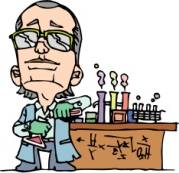 จุดประสงค์		1. 	บอกชื่อก๊าซที่ออกมาจากลมหายใจของคน และพืชได้		2. 	ทดสอบชื่อก๊าซที่ออกมาจากลมหายใจของคน และพืชได้คำชี้แจง 		ให้นักเรียนทำกิจกรรมการทดลองต่อไปนี้ เมื่อทำกิจกรรมการสำรวจเสร็จแล้ว ตัวแทนกลุ่มนำเสนอผลการทดลองหน้าชั้นเรียน โดยใช้สื่อ วัสดุอุปกรณ์และสารเคมี  ดังนี้		1. 	ใบกิจกรรมที่ 2.1 							5  แผ่น		2. 	ใบกิจกรรมที่ 2.2 							5  แผ่น		3. 	หลอดพลาสติก (หลอดกาแฟขนาดยาว) 			1  หลอด		4. 	หลอดทดลองขนาดกลาง 					1  หลอด		5. 	สารละลายแคลเซียมไฮดรอกไซด์ (น้ำปูนใส) 			5  ลูกบาศก์เซนติเมตร		6. 	เมล็ดถั่วเขียว 								30  เมล็ด		7. 	ขวดโค้กพลาสติก พร้อมดินน้ำมัน และท่อพลาสติก 		2  ชุด		8. 	กระดาษเยื่อ 								1/5  ม้วน		9. 	ถุงกระดาษทึบสีน้ำตาล 					2  ถุง		10. 	หลอดทดลองขนาดกลาง 					2  หลอด		11. 	สารละลายแคลเซียมไฮดรอกไซด์ 				10  ลูกบาศก์เซนติเมตรวิธีทำกิจกรรม		1. 	แบ่งกลุ่มนักเรียนออกเป็นกลุ่มละ  5  คน		2. 	ซักถามนักเรียนว่า				2.1 		คนและสัตว์หายใจออกมีก๊าซอะไรออกมา				2.2 		พืชหายใจหรือไม่				2.3 		ถ้าพืชมีการหายใจ ก๊าซอะไรที่ออกมาจากหายใจของพืช	3. 	ให้นักเรียนปฏิบัติตาม กิจกรรมที่  2.1		3.1 	สังเกตสารละลายแคลเซียมไฮดรอกไซด์ (น้ำปูนใส) ขณะที่ครูผ่านก๊าซคาร์บอนไดออกไซด์		3.2 	ใส่สารละลายแคลเซียมไฮดรอกไซด์ประมาณ  5  ลูกบาศก์เซนติเมตร                 ลงในหลอดทดลองขนาดกลาง รีบสังเกตสารละลาย แล้วบันทึกผล		3.3 	เป่าลมออกจากปากผ่านหลอดพลาสติกลงในสารละลาย สังเกตสารละลายเปรียบเทียบ	4. 	ให้นักเรียนปฏิบัติตามกิจกรรมที่  2.2		4.1 	ใส่กระดาษเยื่อประมาณ  16  แผ่น ลงในขวดพลาสติก (ขวดโค๊ก) จำนวน                2  ขวด ใส่น้ำลงไปเล็กน้อย เพื่อให้กระดาษเยื่อชุ่มน้ำ		4.2 	ใส่เมล็ดเมล็ดถั่วที่แช่น้ำมาแล้ว  1  คืน ลงในขวดใบที่  1  ส่วนใบที่  2  ไม่ต้องใส่เมล็ดถั่ว		4.3 	ปิดปากขวดด้วยจุก ที่มีหลอดนำก๊าซเสียบอยู่ พับหลอดนำก๊าซแล้วใช้ยางรัดไว้เก็บขวดไว้ในถุงกระดาษที่มีสีทึบใช้เวลานาน  3  วัน		4.4 	เตรียมสารละลายแคลเซียมไฮดรอกไซด์  5  ลูกบาศก์เซนติเมตร  ในหลอดทดลองขนาดกลางประมาณครึ่งหลอด		4.5 	เอาสายยางรัดออก แล้วเสียบหลอดนำก๊าซลงในหลอดทดลอง ที่มีสารละลายแคลเซียมไฮดรอกไซด์ สังเกต และบันทึกผล	5. 	การสรุปให้ตัวแทนกลุ่มออกมาอภิปรายสรุปหน้าชั้นเรียน โดยอาจแบ่งกลุ่มที่  1 – 3อภิปรายใบกิจกรรมที่  2.1  และกลุ่มที่  4 – 6  อภิปรายใบกิจกรรมที่  2.2กลุ่มที่  ...............สมาชิกในกลุ่ม	 1.	.									เลขที่                        . 	 2.	.									เลขที่                        . 	 3.	.									เลขที่                        . 	 4.	.									เลขที่                        . 	 5.	.									เลขที่                        . 	 6.	.									เลขที่                        .จุดประสงค์การเรียนรู้	1.	.							  		                                  .  	2.	.							  		                                  .  อุปกรณ์	1.	.							  		                                  .  	2.	.							  		                                  .  	3.	.							  		                                  .  	4.	.							  		                                  .  	5.	.							  		                                  .  คำถามก่อนการทดลอง	1. 	ปัญหาของการทดลองนี้ คืออะไร....................................................................................................................................................................................................................................................................................................................................................................................................................................................................................................................................................................................................................................................	2. 	สมมุติฐาน คืออะไร....................................................................................................................................................................................................................................................................................................................................................................................................................................................................................................................................................................................................................................................คำถามระหว่างทำการทดลอง	จงบอกวิธีทดสอบก๊าซคาร์บอนไดออกไซด์...........................................................................................................................................................................................................................................................................................................................................................................................................................................................................................................................................................................................................................................................................................................................................................................................................................................................................................................................................................................................................................................................................................................................................ตารางบันทึกผลการทดลองสรุปผลการทดลอง........................................................................................................................................................................................................................................................................................................................................................................................................................................................................................................................................................................................................................................................................................................................................................................................................................................................................................................................................................................................................................................................................................................................................................................................................................................................................................................คำถามหลังการทดลอง	สรุปผลกิจกรรมนี้ได้ว่าอย่างไร..................................................................................................................................................................................................................................................................................................................................................................................................................................................................................................................................................................................................................................................................................................................................................................................................................................................................................................................................................................................................................................................................................................................................................................................................................................................................................................................................................................................................................................................................................................................................................................................................................................กลุ่มที่  ...............สมาชิกในกลุ่ม	 1.	.									เลขที่                        . 	 2.	.									เลขที่                        . 	 3.	.									เลขที่                        . 	 4.	.									เลขที่                        . 	 5.	.									เลขที่                        . 	 6.	.									เลขที่                        .จุดประสงค์การเรียนรู้	1.	.							  		                                  .  	2.	.							  		                                  .  อุปกรณ์	1.	.							  		                                  .  	2.	.							  		                                  .  	3.	.							  		                                  .  	4.	.							  		                                  .  	5.	.							  		                                  .  คำถามก่อนการทดลอง	1. 	ปัญหาของการทดลองนี้ คืออะไร....................................................................................................................................................................................................................................................................................................................................................................................................................................................................................................................................................................................................................................................	2. 	สมมุติฐาน คืออะไร.......................................................................................................................................................................................................................................................................................................................................................................................................................................................................................คำถามระหว่างทำการทดลอง	1. 	ก๊าซคาร์บอนไดออกไซด์ในขวดที่มีต้นถั่ว มากจากไหน.......................................................................................................................................................................................................................................................................................................................................................................................................................................................................................	2. 	ในขวดที่ไม่มีต้นถั่วมีก๊าซคาร์บอนไดออกไซด์ หรือไม่....................................................................................................................................................................................................................................................................................................................................................................................................................................................................................................................................................................................................................................................ตารางบันทึกผลการทดลองสรุปผลการทดลอง........................................................................................................................................................................................................................................................................................................................................................................................................................................................................................................................................................................................................................................................................................................................................................................................................................................................................................................................................................................................................................................................................................................................................................................................................................................................................................................คำถามหลังการทดลอง	สรุปผลกิจกรรมนี้ได้ว่าอย่างไร..................................................................................................................................................................................................................................................................................................................................................................................................................................................................................................................................................................................................................................................................................................................................................................................................................................................................................................................................................................................................................................................................................................................................................................................................................................................................................................................................................................................................................................................................................................................................................................................................................................คำชี้แจง :  แบบฝึกหัดมี  5  ข้อ ให้นักเรียนเติมคำลงในช่องว่างให้ถูกต้อง (นักเรียนตอบถูกต้อง	 ได้ข้อละ  2  คะแนน)	1. 	ระบบนิเวศทุกระบบไม่ว่าจะเล็ก หรือใหญ่ ต้องมีองค์ประกอบ  2  ส่วน คืออะไร.......................................................................................................................................................................................................................................................................................................................................................................................................................................................................................	2. 	องค์ประกอบของระบบนิเวศที่มีชีวิต มี  3  ประเภท อะไรบ้าง พร้อมยกตัวอย่างประกอบ.................................................................................................................................................................................................................................................................................................................................................................................................................................................................................................................................................................................................................................................................................................................................................................................................................	3. 	ในระบบนิเวศจะมีการถ่ายเทพลังงาน เป็นทอดจากผู้ผลิตสู่ผู้บริโภค การไหลเวียน การถ่ายทอดพลังงานเป็นทอด ๆ นี้ เรียกว่าอะไร..........................................................................................................................................................................................................................................................................................................................	4. 	พลังงานทั้งหลายในระบบนิเวศนี้เกิดจากแสงอาทิตย์ พลังงานแสงถูกถ่ายทอดโดยเปลี่ยนรูปเป็นพลังงานศักย์สะสมไว้ในสารอาหาร ซึ่งเกิดจากกระบวนการสังเคราะห์ด้วยแสง               แล้วถูกถ่ายทอดไปสู่ผู้บริโภคลำดับต่าง ๆ ในระบบนิเวศ ซึ่งมีความสัมพันธ์กันอย่างซับซ้อนในรูปแบบที่เรียกว่า อะไร..........................................................................................................................................................................................................................................................................................................................	5. 	การอยู่ร่วมกันของสิ่งมีชีวิต  2  ชนิด ที่ทำให้ฝ่ายหนึ่ง หรือทั้งสองฝ่ายได้ประโยชน์โดยไม่มีฝ่ายใดเสียประโยชน์เลย..........................................................................................................................................................................................................................................................................................................................เกณฑ์การประเมิน  ตอบคำถามถูกต้องได้คะแนน  6  คะแนนขึ้นไป ผ่านเกณฑ์ประเมินการทดลองลักษณะสารละลายแคลเซียมไฮดรอกไซด์หลังผ่านก๊าซคาร์บอนไดออกไซด์หลังผ่านก๊าซคาร์บอนไดออกไซด์หลังผ่านก๊าซคาร์บอนไดออกไซด์หลังผ่านก๊าซคาร์บอนไดออกไซด์ก่อนเป่าลมก่อนเป่าลมก่อนเป่าลมก่อนเป่าลมหลังเป่าลมหลังเป่าลมหลังเป่าลมหลังเป่าลมการทดลองลักษณะสารละลายแคลเซียมไฮดรอกไซด์ที่สังเกต1.  ก่อนนำหลดทดลอง                            ไปต่อกับขวด1.  ก่อนนำหลดทดลอง                            ไปต่อกับขวด1.  ก่อนนำหลดทดลอง                            ไปต่อกับขวด1.  ก่อนนำหลดทดลอง                            ไปต่อกับขวด2.  เมื่อต่อหลอดทดลอง                             กับขวดใบที่ 1 (มีต้นถั่ว)2.  เมื่อต่อหลอดทดลอง                             กับขวดใบที่ 1 (มีต้นถั่ว)2.  เมื่อต่อหลอดทดลอง                             กับขวดใบที่ 1 (มีต้นถั่ว)2.  เมื่อต่อหลอดทดลอง                             กับขวดใบที่ 1 (มีต้นถั่ว)3.  เมื่อต่อหลอดทดลอง                            กับขวดใบที่ 2 (ไม่มีต้นถั่ว)3.  เมื่อต่อหลอดทดลอง                            กับขวดใบที่ 2 (ไม่มีต้นถั่ว)3.  เมื่อต่อหลอดทดลอง                            กับขวดใบที่ 2 (ไม่มีต้นถั่ว)3.  เมื่อต่อหลอดทดลอง                            กับขวดใบที่ 2 (ไม่มีต้นถั่ว)